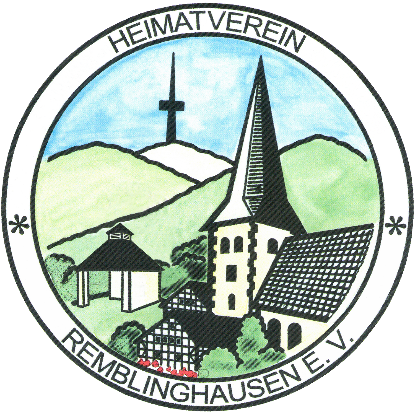 		B E I T R I T T S E R K L Ä R U N G  Hiermit trete ich als Mitglied in den Heimatverein Remblinghausen e.V. ein.      Name:   		_____________________________________      Vorname:    	_____________________________________      Straße:		_____________________________________      PLZ/Ort:      	_____________________________________      Meschede-Remblinghausen, den ………………………………………….					         _______________________							UnterschriftIch erkläre mich bis auf Widerruf damit einverstanden, dass der Heimatverein den von mir zu zahlenden Beitrag von jährlich 8,00 € von meinem Konto:Konto-Nr.: _________________________  Bank:          _________________________abbuchen lässt.Name:	      _________________________Vorname:  _________________________Meschede-Remblinghausen, den ………………………	________________________________								          Unterschrift	